حضرات السادة والسيدات،تحية طيبة وبعد،1	يسعدني أن أدعوكم إلى ورشة العمل التي ينظمها الاتحاد بشأن "تحسين أمن بروتوكولات التشوير"، والتي ستُعقد افتراضياً في 29 نوفمبر 2021 من الساعة 13:00 إلى الساعة 17:00 بتوقيت وسط أوروبا (توقيت جنيف). وسيعقب هذا الحدث اجتماع لجنة الدراسات 11 لقطاع تقييس الاتصالات، الذي سيُعقد افتراضياً في الفترة 10-1 ديسمبر 2021.2	وعلى مدى العقد الماضي، أدى الانتشار الهائل للإنترنت عبر مختلف قطاعات الاقتصاد العالمي، إلى تعزيز ربط شبكات الاتصالات التقليدية والبنية التحتية الخاصة بها، مع الصناعات المختلفة.3	وتواجه البنية التحتية الحالية لتكنولوجيا المعلومات والاتصالات، والتي تم تصميمها دون مراعاة للتأثير المحتمل للإنترنت، هجمات غير متوقعة. 4	وأصبحت هذه الهجمات ذات أولوية رئيسية لمختلف أصحاب المصلحة، ولا سيما المؤسسات المالية والمشغلين. 5	وللتصدي لمواطن الضعف هذه، يتعين وضع بعض التدابير الأمنية بشأن البروتوكولات القائمة والمستقبلية. وتعمل لجنة الدراسات 11 لقطاع تقييس الاتصالات على تطوير مجموعة من المعايير بشأن هذه المسألة، بما في ذلك معمارية ومتطلبات التشوير من أجل التوصيل البيني بين كيانات الشبكة الموثوقة دعماً للشبكات القائمة والناشئة. وبالإضافة إلى ذلك، تركز لجنة الدراسات 11 لقطاع تقييس الاتصالات على تحديد الخوارزميات من أجل تفحص الشهادات الرقمية التي سيتم إدخالها في بروتوكولات مختلفة باستخدام بوابة أمن التشوير (SSGW) والتي تتحقق من صحة توقيعات شهادات المشغلين الآخرين، ومن ثم السماح برزم التشوير أو حجبها. وقد يساعد هذا النهج المؤسسات المالية على إقامة توصيل موثوق مع عملائها.6	والهدف من ورشة العمل هذه بالتالي هو تبادل الآراء بشأن التدابير المختلفة للتصدي لمواطن الضعف في الشبكات والخدمات والبروتوكولات الحالية. وستركز جلسة تبادل الأفكار على الأسلوب المحتمل للمضي قدماً لتعزيز آليات الأمن للبروتوكولات المختلفة. وستناقش أيضاً ضرورة توحيد عملية التحقق من الهوية لطرف يطلب شهادة، وعملية إصدار الشهادات من سلطة إصدار شهادات التشوير الموثوقة (TSCA) وتوزيع الشهادات الصادرة على المشغلين. وأخيراً وليس آخراً، ستناقش جلسة تبادل الأفكار أيضاً إمكانية استخدام عملية إصدار التسمية العالمية (GT) الحالية لهذا الغرض.7	وباب المشاركة في ورشة العمل مفتوح أمام الدول الأعضاء في الاتحاد وأعضاء القطاع والمنتسبين والمؤسسات الأكاديمية وأمام أي شخص من أي بلد عضو في الاتحاد يرغب في المساهمة في العمل. ويشمل ذلك أيضاً الأفراد الأعضاء في المنظمات الدولية والإقليمية والوطنية وأصحاب المصلحة المعنيين بما فيهم شركات تشغيل الاتصالات وهيئات التنظيم والمنظمات المعنية بوضع المعايير (SDO) والمؤسسات المالية. والمشاركة في ورشة العمل مجانية ولن تقدم أي مِنح للمشاركة وستُعقد ورشة العمل افتراضياً بالكامل وستجري باللغة الإنكليزية فقط.8	وستُتاح جميع المعلومات ذات الصلة المتعلقة بورشة العمل، بما في ذلك مشروع البرنامج والمتحدثون ورابط التوصيل عن بُعد وتفاصيل التسجيل، في الموقع الإلكتروني للحدث في العنوان التالي: https://itu.int/go/WS-SSP. وسيتم تحديث هذا الموقع الإلكتروني بانتظام كلما توفّرت معلومات جديدة أو معدّلة. ويرُجى من المشاركين المواظبة على زيارته للاطلاع على أحدث المعلومات.وتفضلوا بقبول فائق التقدير والاحترام.تشيساب لي
مدير مكتب تقييس الاتصالات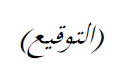 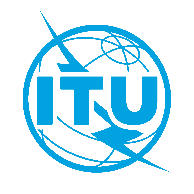 الاتحـاد الدولـي للاتصـالاتمكتب تقييس الاتصالاتجنيف، 11 أكتوبر 2021المرجع:TSB Circular 349
TSB Events/DAإلى:-	إدارات الدول الأعضاء في الاتحاد؛-	أعضاء قطاع تقييس الاتصالات بالاتحاد؛-	المنتسبين إلى قطاع تقييس الاتصالات؛-	الهيئات الأكاديمية المنضمة إلى الاتحادجهة الاتصال:دنيس أندريف (Denis ANDREEV)إلى:-	إدارات الدول الأعضاء في الاتحاد؛-	أعضاء قطاع تقييس الاتصالات بالاتحاد؛-	المنتسبين إلى قطاع تقييس الاتصالات؛-	الهيئات الأكاديمية المنضمة إلى الاتحادالهاتف:+41 22 730 5780إلى:-	إدارات الدول الأعضاء في الاتحاد؛-	أعضاء قطاع تقييس الاتصالات بالاتحاد؛-	المنتسبين إلى قطاع تقييس الاتصالات؛-	الهيئات الأكاديمية المنضمة إلى الاتحادالفاكس:+41 22 730 5853نسخة إلى:-	رؤساء لجان دراسات قطاع تقييس الاتصالات ونوابهم؛-	مديرة مكتب تنمية الاتصالات؛-	مدير مكتب الاتصالات الراديويةالبريد الإلكتروني:tsbevents@itu.intالموضوع:ورشة عمل ينظمها الاتحاد بشأن "تحسين أمن بروتوكولات التشوير"
(اجتماع افتراضي بالكامل، 29 نوفمبر 2021)ورشة عمل ينظمها الاتحاد بشأن "تحسين أمن بروتوكولات التشوير"
(اجتماع افتراضي بالكامل، 29 نوفمبر 2021)